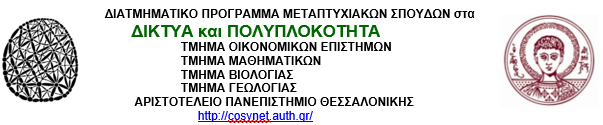 Α Ν Α Κ Ο Ι Ν Ω Σ ΗΠαρουσίαση Διπλωματικής ΕργασίαςΧρόνος: Παρασκευή 22 Οκτωβρίου 2021, ώρα 20:00Χώρος: Διαδικτυακά στον σύνδεσμο 
https://authgr.zoom.us/j/98066129757?pwd=TmVCaUZHbmVEMTJKL1duMk1JSU1Pdz09 ΗμερομηνίαΤίτλος  Εργασίας Φοιτητής3-μελής Επιτροπή2021-10-22Κατασκευή και μελέτη δικτύων “Ευρωπαϊκών Προγραμμάτων Κινητικότητας (ΚΑ2) Erasmus+”Γιάντση Αναστασία Μακρής Γ. (Επιβλέπων)Αντωνίου Ι.Μπράτσας Χ.